Заявка на участие в V Астрономическом фестивале в Адыгее в 2020 году*Необходимо обязательно заполнить все поля в таблице согласно образцам!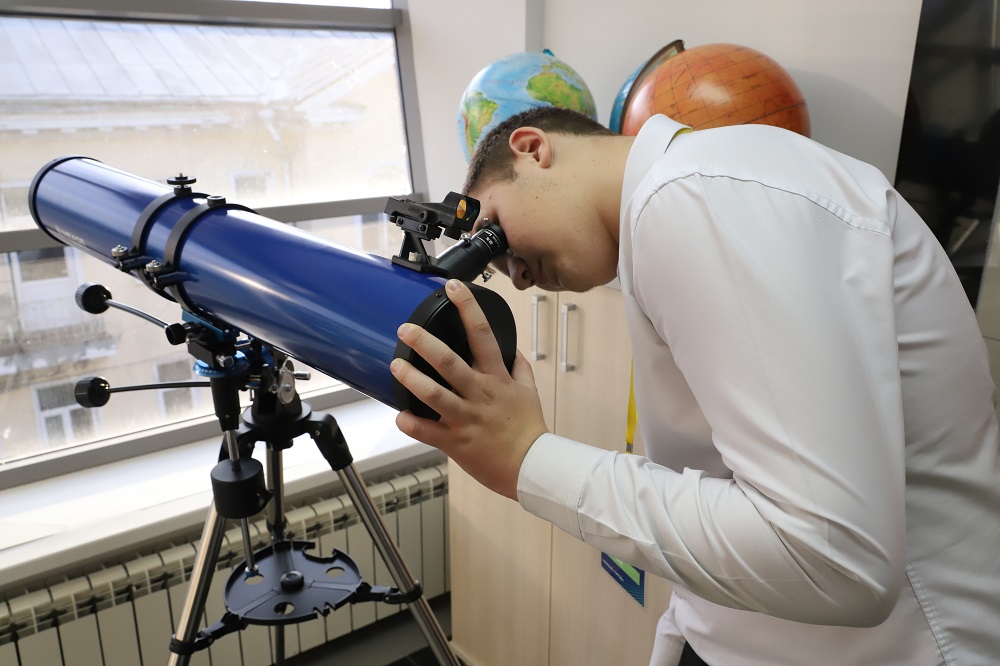 № п/пНаименование поляВаши данныеФ.И.О.Дата рождения(в формате: xx.xx.xxxx)Регион, населённый пункт(в формате: Республика Адыгея, г. Майкоп)Учебное заведение(в формате: Школа №1)Класс обучения(на 1 мая 2020 года)Обучаетесь ли в РЕМШ(в формате: да/нет)Электронный ящик(в формате exemple@yandex.ru)Номер телефона(в формате 8-xxx-xxx-xx-xx)